College of Southern MD & West Virginia University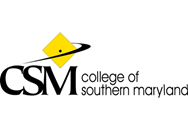                      Associate of Arts in Social Sciences leading to 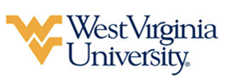 Bachelor of Arts in International Studies (WVU-BA)Suggested Plan of Study*The various Areas of Emphasis associated with the International Studies program at West Virginia University, are dependent upon the student’s choice in foreign language. Students are encouraged to study the various Areas of Emphasis, and select the respective foreign language for that plan of study. Students are required to complete 3 credit hours from each of the GEF Areas 4 through 7 before successful graduation from West Virginia University. Students are encouraged to study the provided GEF chart to select electives that satisfy the GEF 6 and GEF 7 requirements. Students will complete the GEF 5 requirement at West Virginia University.  The WVU General Education Foundations (GEF) curriculum designates 9 credits (normally 3 three-credit courses) of Focus coursework to satisfy GEF Area 8. Working with their advisors, students select three additional courses from the list of those approved for the GEF (see http://registrar.wvu.edu/gef) to maximize connections, incorporate additional competencies, and encourage true breadth of study. Such courses may lead to a minor or even a second major, and are intended to help students capitalize on the range and diversity of courses offered at WVU. CSM students on this pathway will fulfill this requirement with successful completion of PSY 1010, SOC 1010, and POL 1010.Students transferring to West Virginia University with an Associate of Arts or Associate of Science degree will have satisfied the General Education Foundation requirements at WVU.Students who have questions about GEF requirements or any other issue relating to academics at West Virginia University should contact the Office of Undergraduate Education at WVU.     The above transfer articulation of credit between West Virginia University and College of Southern Maryland, is approved by the Dean, or the Dean’s designee, and effective the date of the signature.  ____________________________________             _____________________________________                 ______________	     Print Name				                 Signature		  	           DateJoan Gorham Ph.D. Associate Dean for WVU’s Eberly College of Arts & SciencesCollege of Southern MarylandHoursWVU EquivalentsHoursYear One, 1st SemesterENG 10103ENGL 1013MTH 10153STAT 1113FYS 10103ORIN 1TC3PSY 10103PSYC 1013SCE 101033TOTAL1515Year One, 2nd SemesterSOC 10103SOCA 1013ART / HUMANITIES3ART / HUMANITIES3COM 10103CSAD 2703ENG 10203ENGL 1023Biological/Physical Sciences4Biological/Physical Sciences4TOTAL1616Year Two, 1st SemesterGRY 10503GEOG 1023SOC 20103SOCA 2TC3Arts/Humanities3Arts/Humanities3Elective3Elective3ELECTIVE3ELECTIVE3TOTAL1515Year Two, 2nd SemesterECN 12003ECON 1013POL 10103POLS 1023ELECTIVE3ELECTIVE3ELECTIVE3ELECTIVE3ELECTIVE2ELECTIVE2TOTAL1414WEST VIRGINIA UNIVERSITYWEST VIRGINIA UNIVERSITYWEST VIRGINIA UNIVERSITYWEST VIRGINIA UNIVERSITYYear Three, 1st SemesterYear Three, 2nd SemesterFOR LANG 2033FOR LANG 2043RESEARCH METHORDS COURSE (INTS 388, POLS 300, or SOCA 311)3AOE COURSE 33AOE COURSE 13AOE COURSE 43AOE COURSE 23REGIONAL COURSE 23REGIONAL COURSE 13ELECTIVE3INTS 2881TOTAL16TOTAL15Year Four, 1st SemesterYear Four, 2nd SemesterAOE COURSE 53AOE COURSE 63REGIONAL COURSE 33INTS 4883ELECTIVE3ELECTIVE3ELECTIVE3ELECTIVE3ELECTIVE3ELECTIVE2TOTAL15TOTAL14